		Songlist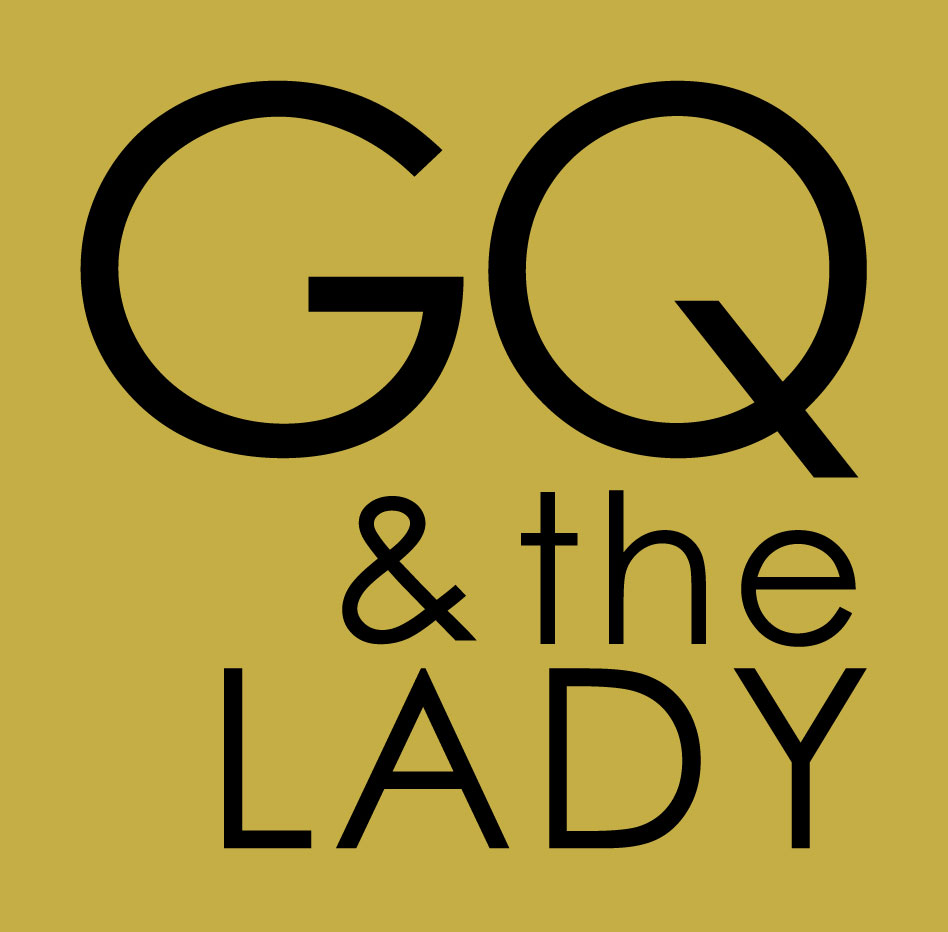 Contemporary Hits24 Karat Magic                    Bruno MarsAll About That Bass               Meghan TrainorAll of Me                          John LegendAmazing (Just the Way You Are)   Bruno MarsBad Romance                      Lady GaGaBlurred Lines                      Robin ThickeCan’t Stop the Feeling             Justin TimberlakeCloser                             ChainsmokersCrazy in Love                      Beyonce’DJ Got Me Falling In Love         Usher	Dynamite                          Taio CruzEdge of Glory                      Lady Ga Ga		Feel It Coming                     Portugal the ManForget You                         Cee Lo GreenGet Lucky                          Daft PunkHappy                              Pharrell	Hey Soul Sister                     TrainHold On We’re Going Home        DrakeHome                               Phil PhillipsHotline Bling                       DrakeI Love It                            Icona PopI Think I Wanna Marry You        Bruno MarsI’m Yours                           Jason MirazIt’s Gettin Hot In Here              NellyJust Dance                          Lady GaGaJust The Way You Are               Bruno MarLocked out of Heaven               Bruno MarsLove On the Brain                  RihannaLow                                 Flo Rida							Me Too                              Meghan TrainorMillion Reasons                     Lady GaGaOnly Gurl in the World              Rihanna	Party Rock Anthem                  LMFAOSay You Won’t Let Go               James ArthurShake It Off                         Taylor SwiftShallow                              Lady GaGa		Shut Up and Dance                  Walk the MoonSugar                                Maroon 5Suite and Tie                        Justin TimberlakeTeenage Dream                      Kati PerryThat’s What I Like                  Bruno MarsThinking Out Loud                  Ed SheeranTime of My Life                     Flo RidaTonights Gonna Be a Good Night    Black Eyed PeasUptown Funk                       Bruno MarsWhy Don’t We Just Dance           Josh Turner70’s, 80’s, 90’s HitsAin’t Nobody                       Chaka KahnAmerican Girl                      Tom PettyBeen a Long Time                   Led ZepplinBillie Jean                          Michael JacksonBlack Magic Woman                SantanaBoogie Oogie                        A Taste of Honey			Brick House                         The CommodoresBust a Move                         Young MCBye Bye Bye                         NSyncCan’t Get Enough                   Barry WhiteCan’t Take My Eyes Off You        Lauryn HillCarwash                            Rose RoyceClocks                              ColdplayCrash Into Me                       Dave Matthews BandDancing Queen                      AbbaDecember 1963                      The Four SeasonsDirty Water                         The StandellsDo You Remember the Time         Michael JacksonDon’t Stop Believing                JourneyDon’t Want no Scrub/Waterfalls     TLCEverybody                          Backstreet BoysEverybody Dance Now              CC Music FactoryFaith                                George MichaelFootloose                            Kenny LogginsFor Once In My Life                 Stevie WonderForget Me Nots                      Patrice Russian		Gettin Jiggy With It                 Will SmithGlory Days                          Bruce Springsteen	         Cyndi LauperGood Vibration                      Markie Mark & The Funky BunchHave a Heart                        Bonnie RaittHey Ya                              OutkastHit Me Baby One More Time        Brittany SpearsHonky Tonk Woman                 The Rolling StonesHoliday                              MadonnaHollywood Swingin                  Kool and the GangHot, Hot, Hot                        Buster PoindexterHow Sweet It Is                      James TaylorI Feel For You                        Chaka KahnI Wanna Dance With Somebody      Whitney HoustonI Will Survive                        Gloria GaynorI’m Comin Out                      Diana Ross	It Takes Two                         Rob BaseJungle Love                          Morris Day and the TimeJust Got Paid                        Johnny KempKiss                                  PrinceLadies Night                         Kool and the GangLady Marmalade                     Pink, Christina AguiliaraLast Dance                           Donna SummerLet’s Stay Together                   Tina TurnerLivin on a Prayer                     Bon JoviLove Come Down                     Evelyn Champagne KingMargaritaville                        Jimmy BuffetMore Money More Problems          Biggie Smalls/Puff DaddyMy Perogative                        Bobby BrownNo Diggity                            BackstreetOld Time Rock and Roll              Bob SegarOn The Radio                         Donna SummerPiano Man                            Billy JoelPlay That Funky Music               Wild Cherry Poison                                Bel Biv DevoePony                                  GinuinePour Some Sugar on Me              Def LeperdPush It                               Salt n PeppaRamblin Man                         The Allman BrothersReal Love                             Mary J. BligeRock Your Body                       Justin TimberlakeSay My Name                         Destiny’s ChildSeptember                             Earth Wind And FireShook Me All Night Long              AC/DCSimply the Best                        Tina TurnerSigned Sealed Delivered                Stevie WonderSmooth                                SantanaStart Me Up                           The Rolling StonesStir It Up/Three Little Birds           Bob MarleySunday Morning                       Maroon 5Sweet Home Alabama                  Lynyrd skynyrdSweetest Taboo                        Sade’That Thing                            Lauryn HillThe Way You Make Me Feel           Michael JacksonThis is How We Do It                  Montell WilliamsThriller                                Michael JacksonToxic                                   Britney SpearsUse Me Up                             Bill WithersWalk This Way                        Aerosmith/Run DMCWanabe                               Spice GirlsWe are Family                         Sister SledgeWhat a Man                           Salt n PeppaWhat’s Goin On                       Marvin GayeWhat’s Up                             Four Non BlondsVogue                                  MadonnaYou Oughta Know                      Alannis MorrisetteYour Love                              OutfieldYou’re the First, Last, My Everything   Barry WhiteYeah                                    UsherMotown and 60’sAin’t No Mountain High Enough      The SupremesDancing in the Streets                 Martha & the Vandella’sFor Once In My Life                  Stevie WonderGive Me Shelter                       Rolling StonesI Feel Good                           James BrownIsn’t She Lovely                       Stevie WonderI Want You Back                      The Jackson 5I Wish                                 Stevie WonderPaPa’s Got a Brand New Bag          James BrownProud Mary                           Tina TurnerRescue Me                            Fontella BassRespect                               Aretha FranklinRing of Fire                           Johnny CashShout                                 Otis Day & the KnightsSigned Sealed Delivered               Stevie WonderSomething                            The BeatlesSuperstition                           Stevie WonderTwist                                  Chubbie CheckerTwist and Shout                       The BeatlesStandards and SwingAin’t That a Kick in the Head          Dean MartinFly Me to the Moon                    Frank SinatraGeorgia                                Ray CharlesGood Morning Heartache              Billie HolidayEverything                             Michael BubleI Got You Under My Skin               Diana KrallIn the Mood                            Standard SwingI Wish You Love                        StandardLa Vie En Rose                         Edith PiafLOVE                                  Natalie ColeMack The Knife                        Bobby DarinNew York New York                    Frank SinatraOld Cape Cod                          Patty PageOur Love is Here to Stay               Natalie ColeRoute 66                               Natalie ColeSave the Last Dance                    Michael Buble’Smooth Operator                       Sade’Summerwind                           Frank SinatraSway                                   Michael Buble’That’s All                              StandardThe Very Thought of You               Natalie ColeThe Way You Look Tonight             Frank SinatraThey Can’t Take That Away            Natalie ColeWhat a Wonderful World              Louis ArmstrongBalladsAt Last                                 Etta JamesBecause You Loved Me                 Celine DionBubbly                                 Colby CaillatCome Away With Me                   Nora JonesCould I Have This Dance               Ann MurrayCrazy                                  Patsy ClineDon’t Know Why                      Nora JonesEasy                                   The CommodoresFields of Gold                          Eva CassidyGod Bless the Broken Road            Rascal FlattsHave I Told You Lately                 Van MorrisonI Can’t Help Falling in Love            Elvis PresleyIf I Ain’t Got You                       Alicia KeysI Loved Her First                       Father/Daughter DanceI Need You Now                        Lady AntebellumJust the Way You Are                   Billy JoelKilling Me Softly                       Lauren HillLandslide                              Stevie NicksLove Song                              AdeleLucky                                  Jason Miraz/Colby CaillatMake You Feel My Love                AddeleMy Wish                               Rascal FlattsSea Of Love                            Cat PowerSay You Won’t Let Go                  James ArthurShe Will Be Loved                      Maroon 5She’s Got a Way                        Billy JoelSong For My Son                       Son/Mother SongSongbird                               Eva CassidySunday Kind of Love                   Etta JamesSweet Thing                            Chaka KahnTennessee Whiskey                     Chris StapletonThen                                   Brad PaisleyThe First Time Ever I Saw Your Face   Roberta FlackThrough the Fire                       Chaka KahnTime After Time                        Cyndi LauperThe Closer I Get to You                 Roberta FlackValentine                               Martina McBrideWicked Game                          Chris IsaacsWhen You Say Nothing At All           Allison KrausWonderful Tonight                     Eric ClaptonYou’re the Best Thing                  Gladys Knight Your Song                              Elton John